Конспект НОД по художественно - эстетическому развитию в подготовительной группе компенсирующей направленности для детей с ТНР.Лексическая тема «Транспорт, виды транспорта. Профессии на транспорте». Лепка «Транспорт» Задачи: развивать умение точно передавать форму транспорта, внимание, восприятие, воображение, мышление, память; логическое мышление и способность действовать согласно алгоритму; творческие способности, эстетический вкус; мелкую моторику и тактильное восприятие; воспитывать аккуратность, трудолюбие, усидчивость.Материалы: картинки с изображением транспорта, пластилин, стеки, клеёнки для лепки, схемы поэтапной лепки.                         Ход занятия Организационный момент. Упражнение «Отгадай-ка!»А) С теплым воздухом шар, 
     А под ним корзинка, 
     Под ногами земля – 
     Словно на картинке. (Воздушный шар) Б) Ни пера, ни крыла, а быстрее орла,      Только выпустит хвост-      Понесется до звезд.  (Ракета) В) С длинной шеей, мощный ковш.
      И на что же он похож?
      Землю роет тем ковшом,
      Даже очень хорошо. (Экскаватор)  Г) Не Карлсон, а с пропеллером-       Не стрекоза, а с крыльями –       Не муха, а летает. (Вертолёт)   Д) Печь плывёт по морю в лодке,        Распугала всю селёдку.        Из трубы дымок идёт,        То не печь – то…(Пароход)Воспитатель: - Молодцы, ребята. А как одним словом назвать отгадки? Да, всё это – транспорт. А тема нашей рабочей недели? Кто назовёт мне виды транспорта и его назначение? (Ответы детей).Показ и рассматривание схемы лепки транспорта – подводная лодка, вертолёт, машина (называние составных частей, их формы, величины).Воспитатель: - Но прежде чем вы приступите к работе, как обычно, разомнём пальчики.Пальчиковая гимнастика «Посчитаем!»Раз, два, три, четыре, пять –(Сжимают и разжимают пальчики)Буду транспорт я считать.Автобус, лодка и мопед,(Поочередно сжимают пальчики обеих рук в кулачки, начиная с мизинца левой руки)Мотоцикл, велосипед,Автомобиль и самолет,Корабль, поезд, вертолет.Продуктивная деятельность. Самостоятельная работа детей. Индивидуальная помощь затрудняющимся.ФизминуткаГоловою три кивка.На четыре – руки шире,Пять – руками помахать,
Шесть – на место тихо сесть.Рефлексия. Итог: - Какие хорошие, аккуратные работы у вас получились! Вы хорошо поработали, молодцы!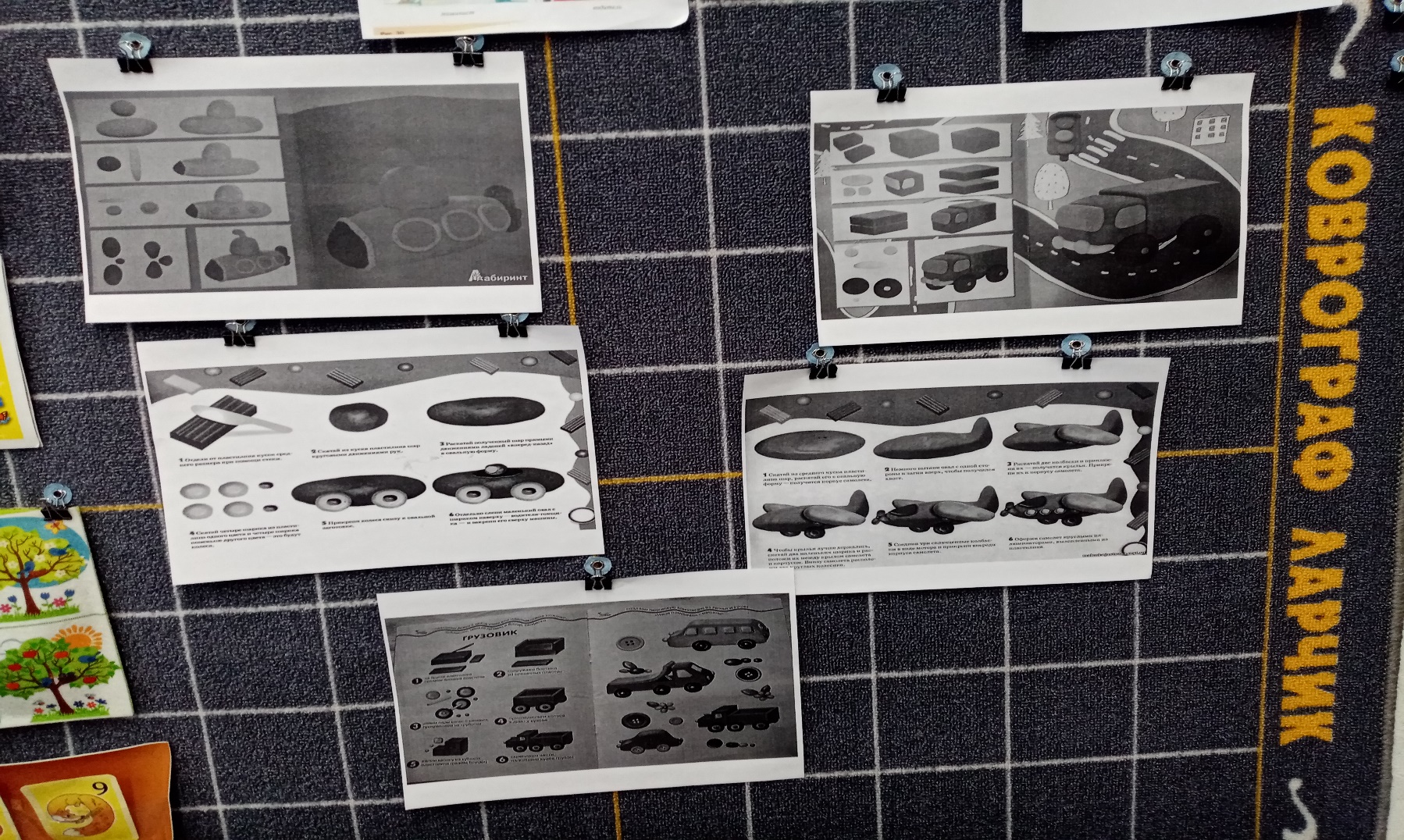 